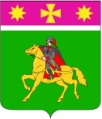 АДМИНИСТРАЦИЯПОЛТАВСКОГО СЕЛЬСКОГО ПОСЕЛЕНИЯКРАСНОАРМЕЙСКОГО РАЙОНАП О С Т А Н О В Л Е Н И Еот 31.12.2015                                                                                             № 1075станица ПолтавскаяО создании участкового карточного бюро на территории Полтавского сельского поселенияКрасноармейского районаВ соответствии с решением главы администрации Краснодарского края от 20 ноября 2006 года №  10-190/06-07, а также в целях обеспечения твердого и устойчивого управления переводом Полтавского сельского поселения Красноармейского района на работу в условиях военного времени и организации комплексных мер по обеспечению жизнедеятельности населения, в том числе снабжению продовольственными товарами, питьевой водой и предметами первой необходимости, администрация Полтавского сельского поселения Красноармейского района п о с т а н о в л я е т:1.Создать участковое карточное бюро Полтавского сельского поселения Красноармейского района (приложение № 1).2.Утвердить план проведения инвентаризации нормируемых товаров (снятие остатков) в организациях торговли и общественного питания Полтавского сельского поселения (приложение № 2);3. Считать утратившим силу постановление главы Полтавского сельского поселения от 1 сентября 2011 года № 513 «О создании участкового карточного бюро на территории Полтавского сельского поселения Красноармейского района».4. Контроль за выполнением настоящего постановления возложить на заместителя главы Полтавского сельского поселения Красноармейского района А.В. Леонова.5. Постановление вступает в силу со дня его подписания.ГлаваПолтавского сельского поселенияКрасноармейского района                                                                В. А. ПобожийПРИЛОЖЕНИЕ № 1УТВЕРЖДЕНОпостановлением администрации Полтавского сельского поселения Красноармейского районаот 31.12.2015 № 1075УЧАСТКОВОЕ карточное бюро Полтавского сельского поселения Красноармейского районаЗаместитель главыПолтавского сельского поселенияКрасноармейского района                                                                А.В. ЛеоновПРИЛОЖЕНИЕ № 2УТВЕРЖДЕНпостановлением администрации Полтавского сельского поселения Красноармейского районаот 31.12.2015 № 1075ПДАН проведения инвентаризации нормируемых товаров (снятие остатков) в организациях торговли и общественного питания Полтавского сельского поселения Красноармейского района Заместитель главыПолтавского сельского поселенияКрасноармейского района                                                                А.В. ЛеоновЛИСТ СОГЛАСОВАНИЯпроекта постановления администрации Полтавского сельского поселенияКрасноармейского района от 31.12.2015 № 1075«О создании участкового карточного бюро на территории Полтавского сельского поселенияКрасноармейского района»Проект подготовлен и внесен:главный специалист по ГО и ЧСи работе с ЛПХ администрации Полтавского сельского поселенияКрасноармейского района                                                                И.Е. ЗубрильцевПроект согласован:заместитель главыПолтавского сельского поселенияКрасноармейского района                                                                     А.В. Леоновначальник общего отделаадминистрации Полтавскогосельского поселенияКрасноармейского района				                           Л. М. Кузнецоваглавный специалист, юрисконсультадминистрации Полтавскогосельского поселенияКрасноармейского района                                                                Ю. В. Кулешова№ п/пНаименование должностиФ.И.О. сотрудникаЗа счет какой должности и организации укомплектовывается12341Начальник бюроЛеонов Андрей ВикторовичЗаместитель главы Полтавского сельского поселения2Заместитель начальника бюроКузнецова Людмила МихайловнаНачальник общего отдела администрации Полтавского сельского поселения3Главный бухгалтерГалушко Наталья ВитальевнаНачальник финансового отдела, главный бухгалтер администрации Полтавского сельского поселения4Специалист экономистМартыненко Людмила ИвановнаЗаместитель начальника финансового отдела, экономист –финансист администрации Полтавского сельского поселения5КассирШимченко ЛюбовьПетровнаСпециалист 1-й категории финансового отдела администрации Полтавского сельского поселения№ п/пМесто проведения инвентаризацииАдресСостав комиссии по проведению инвентаризации1.Согласно дислокации предприятий розничной торговли Полтавского сельского поселения Красноармейского района (находится у главного специалиста по ГО и ЧС и работе с ЛПХ)ст. Полтавская, ул. Красная 1201. Нидилько Светлана Владимировна - главный бухгалтер ООО «Универмаг»2. Ширимет Евгения Михайловна -товаровед ООО «Универмаг»3. Дриганова Надежда Владимировна - отдел кадров ООО «Универмаг»